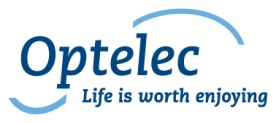 Minimale systeemeisen (Geldig t/m 01-12-2021)Laatst bijgewerkt: 25 november 2019Om de goede werking van de software producten te kunnen optimaliseren, dient uw computer aan  onderstaande minimale systeemeisen te voldoen. Dit is een richtlijn. Op de Optelec website staat bij de verschillende producten met welke besturingssystemen deze werken. 
Apple ondersteuning:De recente Alva 640 (firmware 3.06) en Focus 4  leesregels zijn compatibel met Apple Mac OSX 10.6-10.15 (SnowLeopard –Catalina– MacBook Air, MacBook Pro en de Mac Mini) en iOS 3.2 en hoger (iPad, iPod touch en iPhone 3GS, 4, 4S, 5, 6 en later). U gebruikt dan het VoiceOver schermleesprogramma, er zijn geen driver-bestanden nodig.De Focus 5 leesregel wordt ondersteund door Mac-OS 10.12 en hoger  en IOS 11 en hoger.  
Systeemeisen voor Windows computers:Niet genoemde Windowsversies worden niet ondersteund.Intern geheugenWindows 7, 8.1 of 10 (32 en 64 bit): Het intern geheugen dient tenminste 4 Gb groot te zijn. 
ProcessorWindows 7, 8.1 of 10 (32 & 64 bit) op desktop: Intel i5 2e generatie of i3 zesde generatie of krachtiger. Windows 7,8.1 of 10 (32 en 64 bit) op laptopEen Intel i5 of i7 2e generatie of i3 zesde generatie of krachtiger. Netbook of UMPC’s: deze worden niet aanbevolen.Een alternatief is een Ultrabook. Deze biedt betere prestaties dan een Netbook, maar de prijs is ook hoger.Voor Guide Connect is een lichtere processor voldoende, bijv. een Celeron 4100 of een andere processor met vergelijkbare prestaties.Guide Connect werkt alleen met een recente Windows 10.Voor het gebruik van de Dolphin afstandsbediening is Bluetooth vereist. Ondersteuning browsers.Hieronder vindt u een tabel met de ondersteunde browsers. De namen van de browsers zijn afgekort tot IE voor Internet Explorer, FF voor Firefox en GC voor Google Chrome. Daarachter wordt het versienummer genoemd waarmee het programma compatible is. 
Het is belangrijk uw browser bij te werken tot de door uw hulpmiddelensoftware laatst ondersteunde versie. ZoomText 10.1 is niet compatible met Microsoft Office 2007 of lager. Gebruik zo mogelijk altijd de laatst compatible versie van de ondersteunde browser. Deze versie van ZoomText is vrijwel zeker niet meer compatible met de laatste versie van Windows 10.Zoomtextgebruikers wordt aangeraden geen AMD Ryzen videochip te gebruiken aangezien daar problemen mee zijn geconstateerd. 
Supernova Enterprise Editie is compatible met Windows Server 2008R2, 2012R2, 2016 en 2019.Vrije harddisk ruimteOptelec adviseert minimaal 15Gb vrije harddisk ruimte, afhankelijk van de te installeren programma’s.DVD spelerVoor de installatie van de software dient er een internetverbinding te zijn. Het is belangrijk de meest recente versie van de software waar u een licentie voor hebt te installeren; deze bevindt zich meestal niet op de DVD. Hebt u geen internetverbinding, geeft u dat dan aan voordat wij het product zouden komen installeren.Internetverbinding.Er dient – in verband met activering van de producten – altijd een internetverbinding aanwezig te zijn.GeluidskaartDe geluidskaart dient bij voorkeur stereo te zijn of zo ingesteld te zijn. De goede werking van synthesizers kan met 5.1 of 7.1 geluidskaarten niet worden gegarandeerd.Videochip en videokaartDe videochip/videokaart dient geschikt te zijn voor het gebruikte vergrotings- of schermleessoftware. Een desktop-moederbord kan een geïntegreerde grafische chipset bevatten, de videochip. Met uitzondering van de Intel Graphics HD on-chip video wordt een moederbord zonder videochip aanbevolen, waarbij een losse videokaart wordt gebruikt. Bij eventuele problemen kan de videokaart dan worden vervangen. Afgeraden worden videokaarten die ouder zijn dan 6 jaar. Het kan zijn dat deze niet meer ondersteund worden.Verder worden laptops met een dubbele videochip waarbij één van beide niet in de BIOS kan worden uitgeschakeld afgeraden omdat het omschakelen tot problemen bij vergrotings- en schermleessoftware kan leiden. Indien u twijfelt kunt u met een demo versie uittesten of uw videokaart compatibel is. Dit is met name van belang wanneer u een externe of twee of meerdere monitoren wilt gaan gebruiken. De Optelec demo DVD kunt u bij de verkoopafdeling van Optelec aanvragen. De demo software is eveneens te downloaden op www.optelec.nl, onder Support. Wij adviseren om de bij de videokaart meegeleverde software niet geheel te installeren, maar alleen de drivers. Hiermee wordt voorkomen dat er software wordt geïnstalleerd die conflicteert met het vergrotings- of schermleessoftware.Indien u een bestaande PC heeft, of u kiest voor een exemplaar met een op het moederboard geïntegreerde chipset, dan loopt u het risico dat de software daar niet op functioneert. Het kan daarom mogelijk zijn dat er dan, indien technisch mogelijk, een losse videokaart geïnstalleerd moet worden. De kosten hiervan komen voor rekening van de klant. Voor Guide Connect zijn er geen speciale eisen m.b.t. de te gebruiken videokaart.Bij gebruik van Windows 8.1 en 10 dient er op gelet te worden dat de WDDM versie tenminste 1.1 is. Deze versie is te vinden in het programma dxdiag onder het tabblad beeldscherm.Het is niet raadzaam oude PC’s te upgraden naar Windows 8.1 of 10 daar deze meestal een te oude videochip hebben en dit leidt tot problemen bij vergrotings- en schermleessoftware.USB aansluitingenZorg dat er voldoende vrije USB 2.0 aansluitingen aanwezig zijn (alleen van toepassing op de ALVA Satellite/BC640/BC680, scanner, printer en overige USB apparatuur).Voor de ClearNote HD en Transformer HD is een USB 3.0 aansluiting nodig.Voor het correct kunnen werken met een ClearView C in combinatie met een PC dient een HDMI aansluiting op de PC aanwezig te zijn.Aanvullende eisenWindows, en eventuele andere software (bijv. Office), moet up-to-date en geactiveerd zijn incl. de laatste servicepacks. Het bijwerken van (hulpmiddelen)software - en de back-up van data - is de verantwoordelijkheid van de klant. De PC mag geen videogames, virussen en geen spyware bevatten. Dit kan de correcte werking van de toegangssoftware nadelig beïnvloeden. De correcte werking van de toegangssoftware is niet gegarandeerd wanneer Remote Control Software is geïnstalleerd, met uitzondering van Teamviewer 8 tot 14. Met name van Zenworks, Dameware en LogMeIn zijn problemen bekend. Indien er sprake is van een upgrade van Dolphin of software ZoomText, MAGic of JAWS, dient het oude serienummer aanwezig te zijn.Indien de software geïnstalleerd gaat worden op een PC in een bedrijfs(netwerk)omgeving, dient een systeembeheerder, ten tijde van de installatie, aanwezig te zijn. Deze moet bereid zijn die rechten toe te kennen aan de betreffende PC-gebruiker, die noodzakelijk zijn om de installatie te verrichten en een goede werking mogelijk te maken. Eventuele meerkosten die voortvloeien uit het feit dat de software niet goed geïnstalleerd kan worden vanwege problemen in de bedrijfs(netwerk)omgeving, dan wel het niet aanwezig zijn van een systeembeheerder, kunnen op basis van nacalculatie in rekening gebracht worden.Voor productactivering is het noodzakelijk dat er een Internetverbinding aanwezig is. Is deze er niet dan kan dit leiden tot hogere kosten. Geeft u daarom altijd door als er geen internetverbinding aanwezig is.Office 2010/2013 Start Edition en Office 365 afkomstig uit de Microsoft Store worden niet ondersteund door toegangssoftware. De meest recente toegangssoftware ondersteunt in beginsel de huidige, meest recente Office versie en de twee voorgaande versies. Neem contact op bij twijfel en voor details met betrekking tot compatibiliteit tussen de actuele hulpmiddelensoftware, Windows en programma’s.Toegangssoftware ondersteunt het gebruik van Windows 7 startmenu en bureaublad vervangers op Windows 8 of 8.1 of hoger  niet. We kunnen geen verantwoordelijkheid nemen voor de gevolgen van het installeren hiervan. We raden het gebruik ervan dan ook sterk af. Hetzelfde geldt voor SuperNova 16 en ouder met alternatieve internetbrowsers als Firefox en Google Chrome (Supernova 17.04, MAGic 14, JAWS vanaf 2018 en Fusion vanaf 2018 ondersteunen wel de alternatieve browsersfirefox en Google Chrome).Voor het instellen van de email en internet van Guide Connect moeten de gegevens van uw internetprovider (gebruikersnaam en wachtwoord), beschikbaar zijn. Let op, Guide werkt niet met bepaalde All-in-one printer/scanner/fax-apparaten. Neem voor meer informatie contact op met de Supportafdeling.Systeemeisen voor Dragon Naturally Speaking spraak invoer softwareVoor de goede werking van Dragon Naturally Speaking is het noodzakelijk te voldoen aan de volgende systeemeisen:Windows 7, 8.1 of 10 64 bits. Windows XP en Vista worden niet aangeraden. Een 32-bit besturingssysteem wordt niet aanbevolen vanwege de beperkte geheugenmogelijkheden.Tenminste 8Gb intern geheugen.Een Intel i5 of i7 3e generatie processor of vergelijkbaar met een kloksnelheid van 2Ghz).Een Nuance goedgekeurde headset.Internetverbinding voor activering van het product.Internet Explorer 9, Chrome 16 of Firefox 12 of hoger voor gebruik met Gmail en Hotmail.Geluidskaart: Soundblaster compatible.Opmerking: De bovengenoemde adviezen hebben betrekking op het optimaal gebruik van Dragon. Voldoet uw PC hier niet aan, dan zal Dragon niet, minder goed, trager of minder nauwkeurig functioneren wat tot teleurstellingen kan leiden.Aan deze systeemeisen kunnen geen rechten worden ontleend. Optelec behoudt zich het recht voor tussentijds de systeemeisen aan te passen. Zie volgende pagina voor aanvullende informatie over toegankelijkheid.Werkt aanpassingssoftware altijd met uw huidige of een nieuwe computer? Werkt aanpassingssoftware met de programma’s die u gebruikt of wilt gaan gebruiken? Het feit dat aanpassingssoftware werkt onder een bepaalde Windows versie betekent niet dat alle programma’s op uw computer met aanpassingssoftware werken. Als u een nieuwe computer koopt kunnen er programma’s op staan die niet met aanpassingssoftware samenwerken. Niet alle websites zijn goed toegankelijk. Als een computer voldoet aan de systeemeisen, dan zegt dat niets over de toegankelijkheid van programma’s met aanpassingssoftware. Neem daarom contact op met onze Support afdeling (088-6783514 of support@optelec.nl) om voor uw specifieke situatie zo mogelijk een advies te krijgen.ProductBrowserversiesSupernova 11.58IE8Supernova 12.08IE8 en 9Supernova 13.599, IE10 en 11Supernova 14.x / 17.XIE10 en 11Supernova 17.0xt/m IE11, FF68 ESR, GC70Supernova 18.05t/m ie1, ff 70, recente gcZoomText 9.19IE8ZoomText 10.0xIE8 en 9ZoomText 10.1xIE10, 11ZoomText 11.8IE11ZoomText 2018-2018t/m IE11, FF62, GC70Zoomtext 2019t/m ie11, ff68 ESR, gc 78Zoomtext 2020t/m ie1, ff 70, gc78JAWS 14IE9 en 10JAWS 15IE9, 10, 11JAWS 16IE9, 10, 11JAWS 17IE9, 10, 11Jaws 18IE11JAWS 2018t/m IE11, FF63, GC70JAWS 2019t/m IE11, FF68 ESR, GC70JAWS 2020t/m ie11, ff70, gc78 MAGic 10IE8MAGic 11IE8 en 9MAGic 12IE8, 9 en 10MAGic 13.1 en 14IE10 en 11Fusion 11IE11Fusion 2018t/m IE11, FF63, GC70Fusion 2019t/m IE11, FF68 ESR, GC70Fusion 2020t/m ie11, ff70, gc78